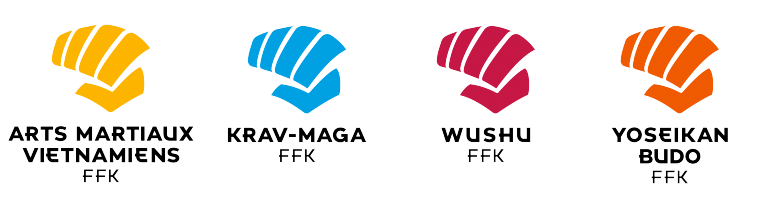 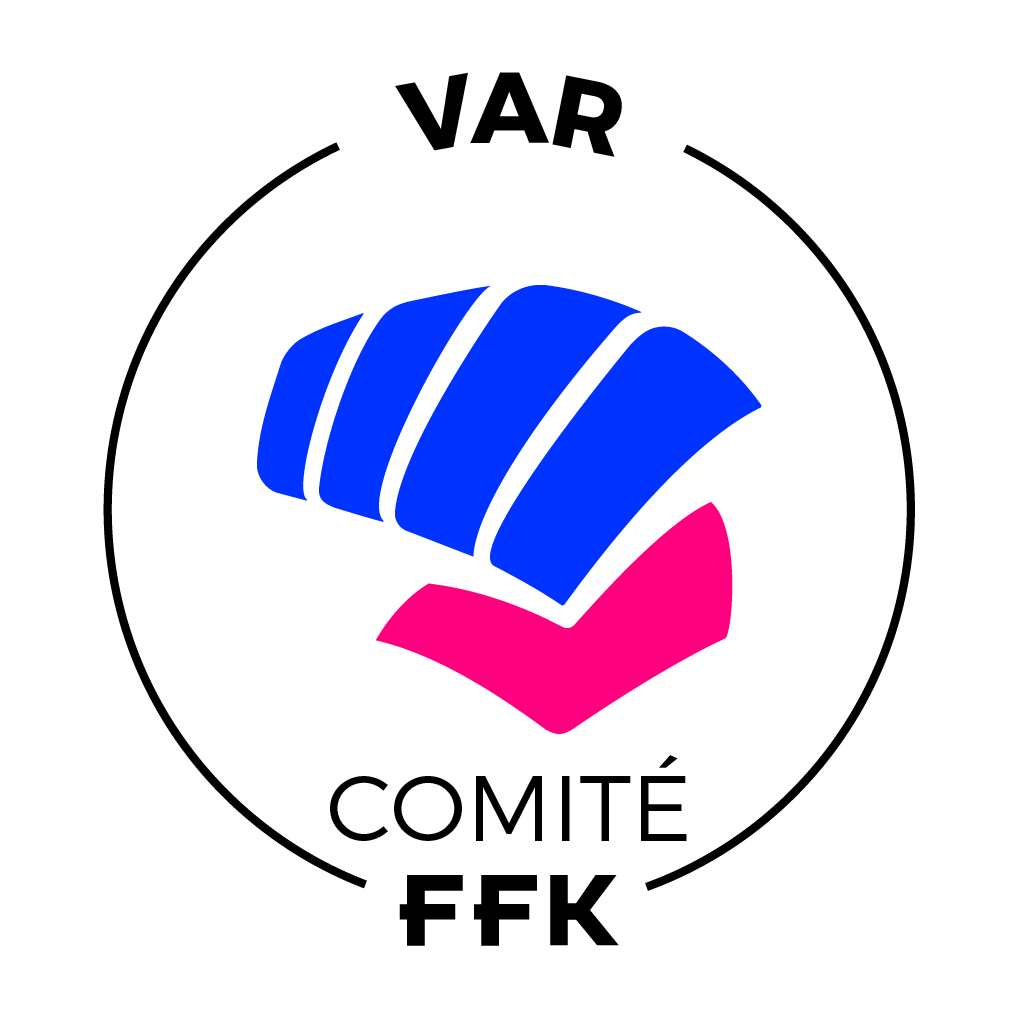 ECOLE  DEPARTEMENTALE  DE FORMATION
Département du VAR LUDOVIC RALLO  ATTESTATION FEDERALE D'ASSISTANTFiche de candidatureResponsable de la formation AFA : 
Date(s) de la formation :30 octobre 2021   Lieu de la formation MAISON DES JEUNES DRAGUIGNAN  Etat-civilNom   : ................................................. 			Sexe : 	M	F
Prénom: ……………………………………………..
Date de naissance :  ........ /  ......  / ......  
Pays de naissance.....................................Ville de naissance (avec code postal obligatoire):................................................................ 
Nationalité:   .........................................................Profession:  ..............................................................................Adresse permanente: ...........................................................................................................
………………………………………………………………………………………………… Code Postal:  .......................Ville: .................................................Tél. : ..................................Portable:  ...............................................E·mail: lisible   ...............................................@................................. SituationNuméro de licence: .............................................. 
Numéro d'affiliation du club: .................................
Discipline:   ..........................................................
Grade: .................................................................Responsabilités associatives : .......................................................................Responsabilités fédérales: .............................................................................Mode de règlementCoût de la formation : 30 € à l’ordre du Comité du var de Karaté et DANuméro de chèque: ...................... Banque: ...............................................
Nom de l'émetteur du chèque : .................................................................... Pièces obligatoires à joindre avec ce dossier1 copie de la carte nationale d'identité (recto et verso} - avoir au moins 14 ans et au plus 18 ans1 copie du diplôme de la ceinture marron minimum ou plus D  1 copie de la licence fédérale de la saison précédente1 copie de la licence fédérale de la saison en cours1 enveloppe A4 timbrée à l’adresse du candidat pour retour diplôme et documents Demande d'admissionJe soussigné(e): ....................................................certifie l'exactitude des renseignements fournis dans ce dossier et demande au jury d'admission d'examiner ma candidature à l'entrée en formation à l’Attestation Fédérale d' Assistant.Fait à :................................................, le:  ........................................ Signature :  ........................ Le dossier de candidature dûment complété doit être accompagné obligatoirement de toutes les pièces à joindre.Il devra être envoyé à l'adresse suivante :Patrick ROSADINIPrésident du Comité Départemental du Var de KARATE et D.A.tél: 0663 267 4021227 route du muyLieu dit les hoirs d’esteve 83120  le plan de la tour